 	ИМЯ____________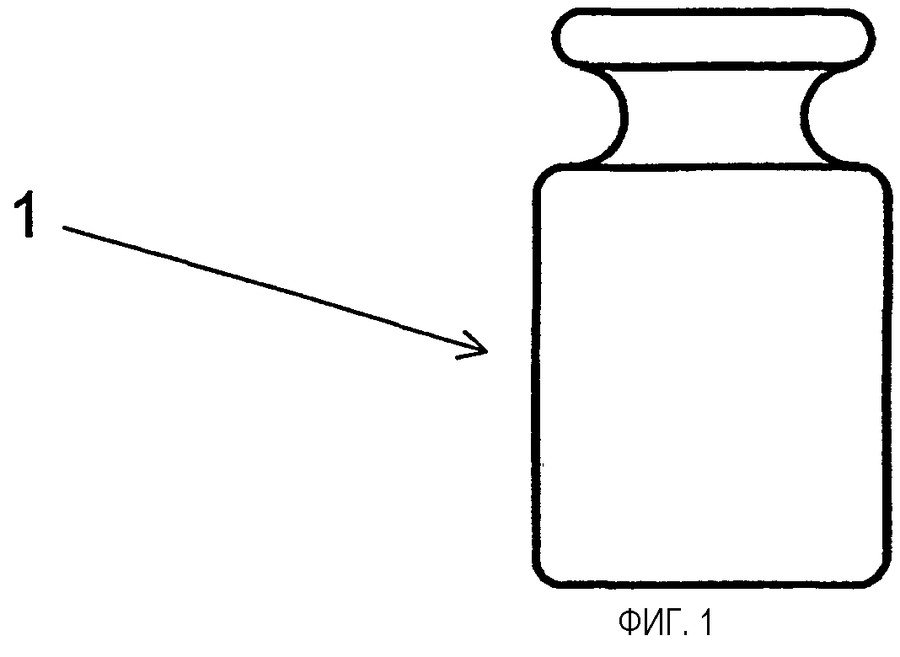        ИМЯ_____________                       _ ИМЯ______________ИМЯ	ИМЯ	ИМЯ	ИМЯ    ИМЯ	ИМЯ                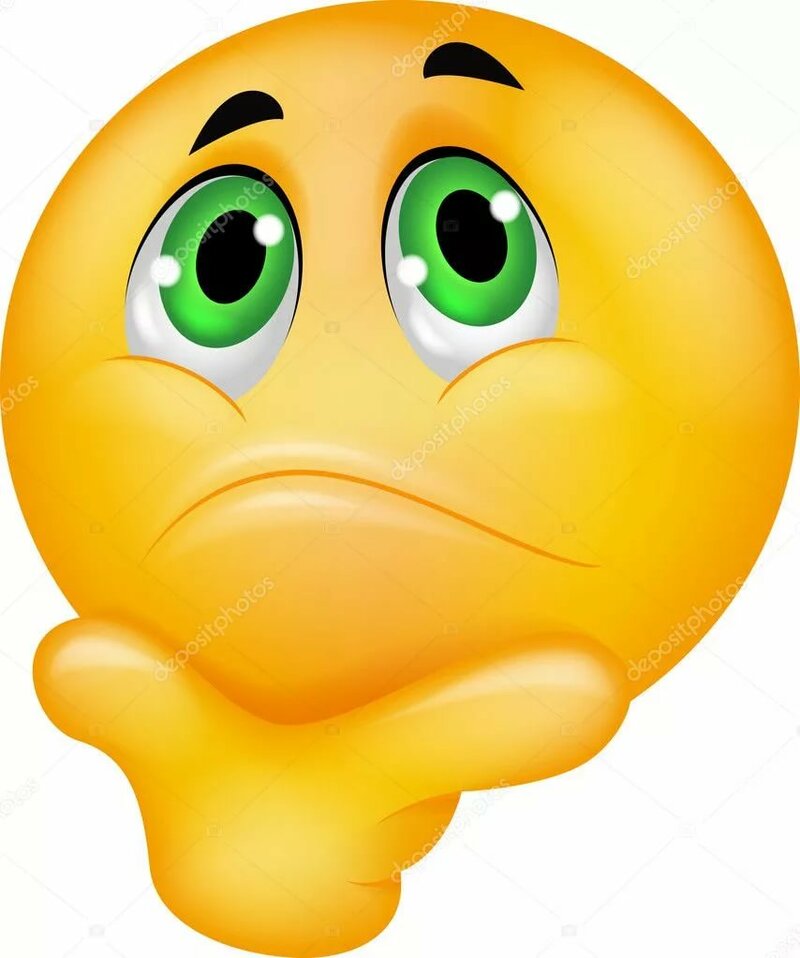 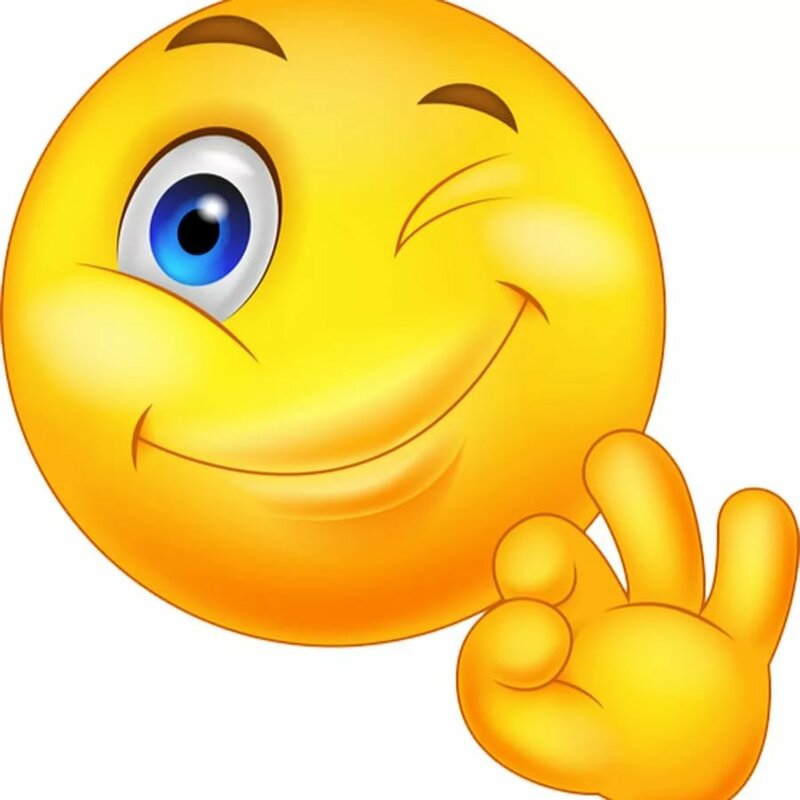 напишите виды деятельности, которыми вы занимались на уроке_______________________________________ перечислите тех, кто помогал вам сегодня на уроке_________________  запишите термины, прозвучавшие на этом уроке_______________________________________напишите виды деятельности, которыми вы занимались на уроке_______________________________________ перечислите тех, кто помогал вам сегодня на уроке_________________  запишите термины, прозвучавшие на этом уроке_______________________________________напишите виды деятельности, которыми вы занимались на уроке_______________________________________ перечислите тех, кто помогал вам сегодня на уроке_________________  запишите термины, прозвучавшие на этом уроке_______________________________________напишите виды деятельности, которыми вы занимались на уроке_______________________________________ перечислите тех, кто помогал вам сегодня на уроке_________________  запишите термины, прозвучавшие на этом уроке_______________________________________напишите виды деятельности, которыми вы занимались на уроке_______________________________________ перечислите тех, кто помогал вам сегодня на уроке_________________  запишите термины, прозвучавшие на этом уроке_______________________________________напишите виды деятельности, которыми вы занимались на уроке_______________________________________ перечислите тех, кто помогал вам сегодня на уроке_________________  запишите термины, прозвучавшие на этом уроке_______________________________________напишите виды деятельности, которыми вы занимались на уроке_______________________________________ перечислите тех, кто помогал вам сегодня на уроке_________________  запишите термины, прозвучавшие на этом уроке_______________________________________напишите виды деятельности, которыми вы занимались на уроке_______________________________________ перечислите тех, кто помогал вам сегодня на уроке_________________  запишите термины, прозвучавшие на этом уроке_______________________________________напишите виды деятельности, которыми вы занимались на уроке_______________________________________ перечислите тех, кто помогал вам сегодня на уроке_________________  запишите термины, прозвучавшие на этом уроке_______________________________________напишите виды деятельности, которыми вы занимались на уроке_______________________________________ перечислите тех, кто помогал вам сегодня на уроке_________________  запишите термины, прозвучавшие на этом уроке_______________________________________